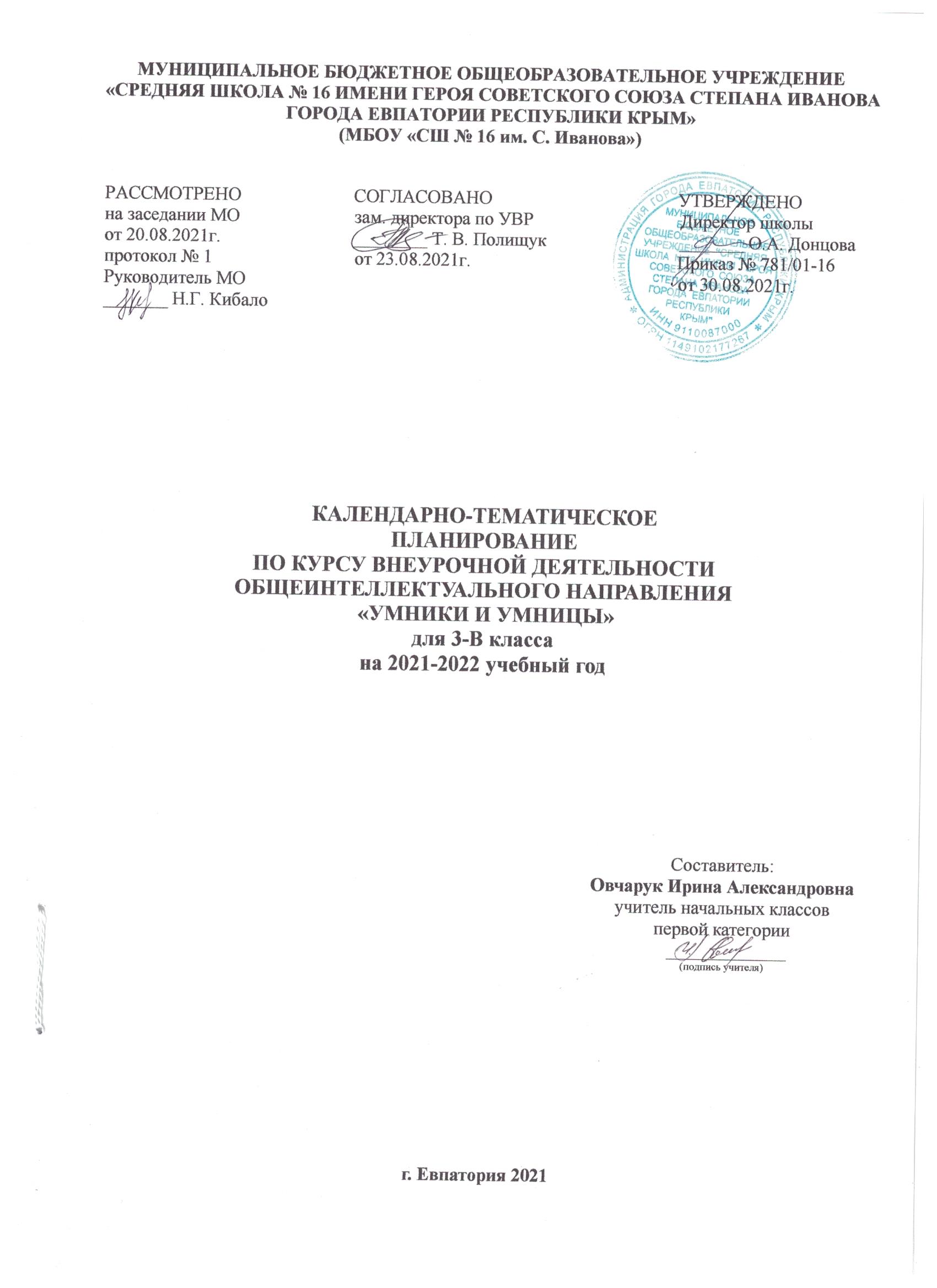 № п/п№ п/пДатаДатаТема занятияпланфактпланфактТема занятия102.09Выявление уровня развития внимания, восприятия, воображения, памяти и мышления.209.09Развитие концентрации внимания. Совершенствование мыслительных операций. Развитие умения решать нестандартные задачи.316.09Тренировка внимания. Совершенствование мыслительных операций. Развитие умения решать нестандартные задачи.423.09Тренировка слуховой памяти. Совершенствование мыслительных операций. . Развитие умения решать нестандартные задачи.530.09Тренировка зрительной памяти. Совершенствование мыслительных операций. Развитие умения решать нестандартные задачи.607.10Развитие логического мышления. Обучение поиску закономерностей. Развитие умения решать нестандартные задачи.714.10Совершенствование воображения. Развитие наглядно-образного мышления. Ребусы. Задание по перекладыванию спичек.821.10Развитие быстроты реакции. Совершенствование мыслительных операций. Развитие умения решать нестандартные задачи.928.10Развитие концентрации внимания. Совершенствование мыслительных операций. Развитие умения решать нестандартные задачи.1011.11Тренировка внимания. Совершенствование мыслительных операций. Развитие умения решать нестандартные задачи.1118.11Тренировка слуховой памяти. Совершенствование мыслительных операций. Развитие умения решать нестандартные задачи.1225.11Тренировка зрительной памяти. Совершенствование мыслительных операций. Развитие умения решать нестандартные задачи.1302.12Развитие логического мышления. Обучение поиску закономерностей. Развитие умения решать нестандартные задачи.1409.12Совершенствование воображения. Развитие наглядно-образного мышления. Ребусы. Задание по перекладыванию спичек.1516.12Развитие быстроты реакции. Совершенствование мыслительных операций. Развитие умения решать нестандартные задачи.1623.12Развитие концентрации внимания. Совершенствование мыслительных операций. Развитие умения решать нестандартные задачи.1730.12Тренировка внимания. Совершенствование мыслительных операций. Развитие умения решать нестандартные задачи.1813.01Тренировка слуховой памяти. Совершенствование мыслительных операций. Развитие умения решать нестандартные задачи.1920.01Тренировка зрительной памяти. Совершенствование мыслительных операций. Развитие умения решать нестандартные задачи.2027.01Развитие логического мышления. Обучение поиску закономерностей. Развитие умения решать нестандартные задачи.2103.02Совершенствование воображения. Развитие наглядно-образного мышления. Ребусы. Задание по перекладыванию спичек.2210.02Развитие быстроты реакции. Совершенствование мыслительных операций. Развитие умения решать нестандартные задачи.2317.02Тренировка концентрации внимания. Совершенствование мыслительных операций. Развитие умения решать нестандартные задачи.2424.02Тренировка внимания. Совершенствование мыслительных операций. Развитие умения решать нестандартные задачи.2503.03Тренировка слуховой памяти. Совершенствование мыслительных операций. Развитие умения решать нестандартные задачи.2610.03Тренировка зрительной памяти. Совершенствование мыслительных операций. Развитие умения решать нестандартные задачи.2717.03Развитие логического мышления. Обучение поиску закономерностей. Развитие умения решать нестандартные задачи.2831.03Совершенствование воображения. Развитие наглядно-образного мышления. Ребусы. Задания по перекладыванию спичек.2907.04Развитие быстроты реакции, мышления. Совершенствование мыслительных операций. Развитие умения решать нестандартные задачи3014.04Тренировка концентрации внимания. Совершенствование мыслительных операций. Развитие умения решать нестандартные задачи. Выявление уровня развития внимания, восприятия, воображения, памяти и мышления на конец учебного года.3121.04Тренировка внимания. Совершенствование мыслительных операций. Развитие умения решать нестандартные задачи3228.04Тренировка слуховой памяти. Совершенствование мыслительных операций. Развитие умения решать нестандартные задачи. 3305.05Тренировка зрительной памяти. Совершенствование мыслительных операций. Развитие умения решать нестандартные задачи. Совершенствование воображения. Развитие наглядно-образного мышления. Ребусы. Задание по перекладыванию спичек.3412.05Развитие логического мышления. Обучение поиску закономерностей. Развитие умения решать нестандартные задачи. Выявление уровня развития внимания, восприятия, воображения, памяти и мышления на конец учебного года.